.WALK, WALK, OUT, OUT, BOUNCE,ROCK STEP BACK, TOUCH SIDE,TURNING HIPS.LOCK STEP BACK, LOCK STEP, ROCK STEP BACK, SWEEP ¾TAG: WALL 4, AFTER 14 COUNT, CHANGE COUNT 15-16, STEP FORWARD LF,TOUCH RF AND RESTART DANCECROSS, SIDE, BEHIND SIDE CROSS, BIG STEP, SEILOR 1/4WALK, WALK, OUT, OUT, IN, CROSS, BOUNCE, BOUNCE, TURN 3/4Contact: diddl-01@hotmail.comRhythm Inside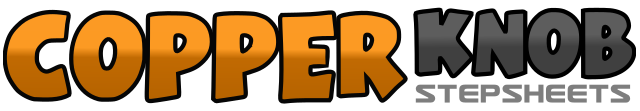 .......Count:32Wall:4Level:Classic Novice.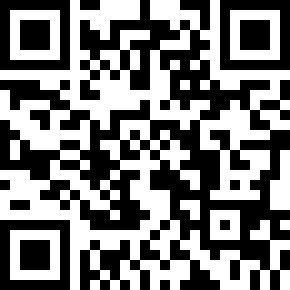 Choreographer:Amélie Jammart (BEL) - June 2015Amélie Jammart (BEL) - June 2015Amélie Jammart (BEL) - June 2015Amélie Jammart (BEL) - June 2015Amélie Jammart (BEL) - June 2015.Music:Rhythm Inside - Loïc NottetRhythm Inside - Loïc NottetRhythm Inside - Loïc NottetRhythm Inside - Loïc NottetRhythm Inside - Loïc Nottet........1RF walk forward2LF walk forward&RF Step side right3LF Step side left&LF-RF Unstick the heels of the ground without unstick soles of the foot4LF-RF Rest heels on the ground5RF Rock back right&LF recover6RF touch side right7-8Turning hips left to right9LF Step back&RF Lock over left10LF Step back11RF Step back&LF Step over right12RF Step back13LF Rock back left14RF Recover15-16LF Sweep ¾ right17LF Cross over right18RF Step side right19LF Cross behind right&RF Step side right20LF Cross over right21-22RF Big step right23&24LF Cross behind ,1/4 turn left, RF step side right, LF step side left25RF Walk forward26LF Walk forward&RF Step side right27LF Step side left&RF Step in28LF Cross over right&LF-RF Unstick the heels of the ground without unstick soles of the foot29LF-RF Rest heels on the ground&LF-RF Unstick the heels of the ground without unstick soles of the foot30LF-RF Rest heels on the ground31-32LF ¾ turn right